CARRERAS DE COCHESJugamos por parejas. Nos turnamos para tirar el dado. Contamos con el coche. ¡A ver quién llega antes!.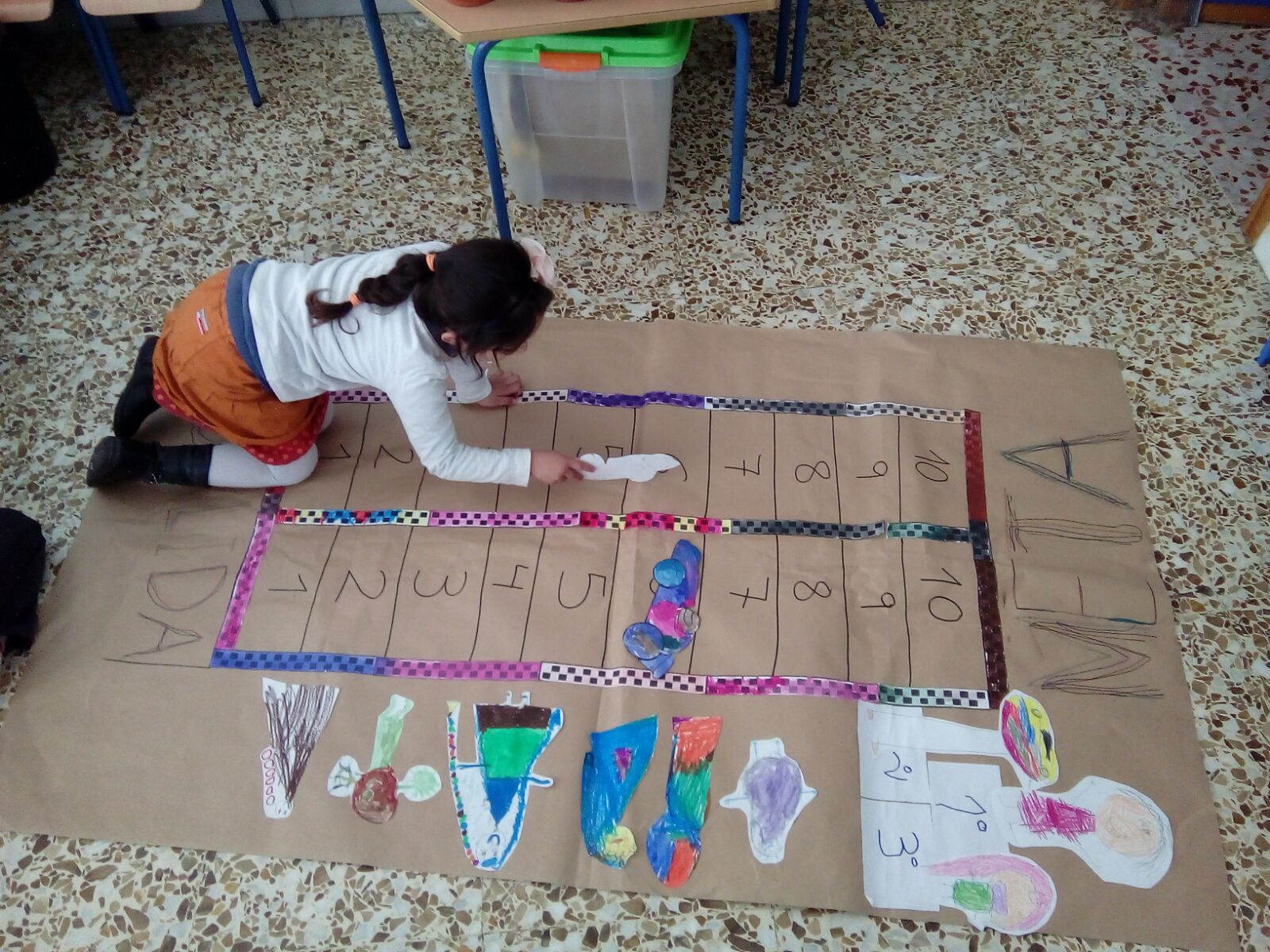 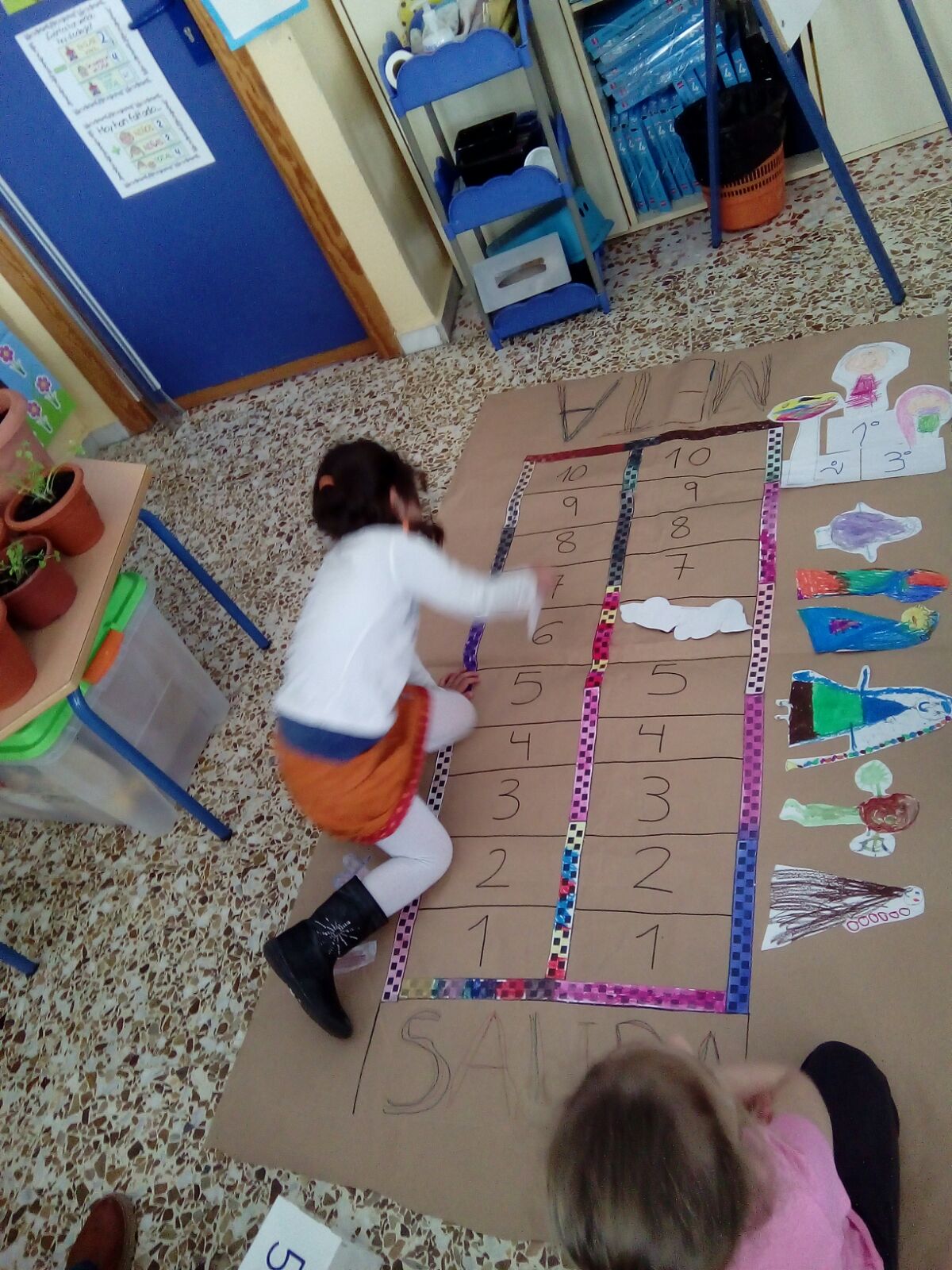 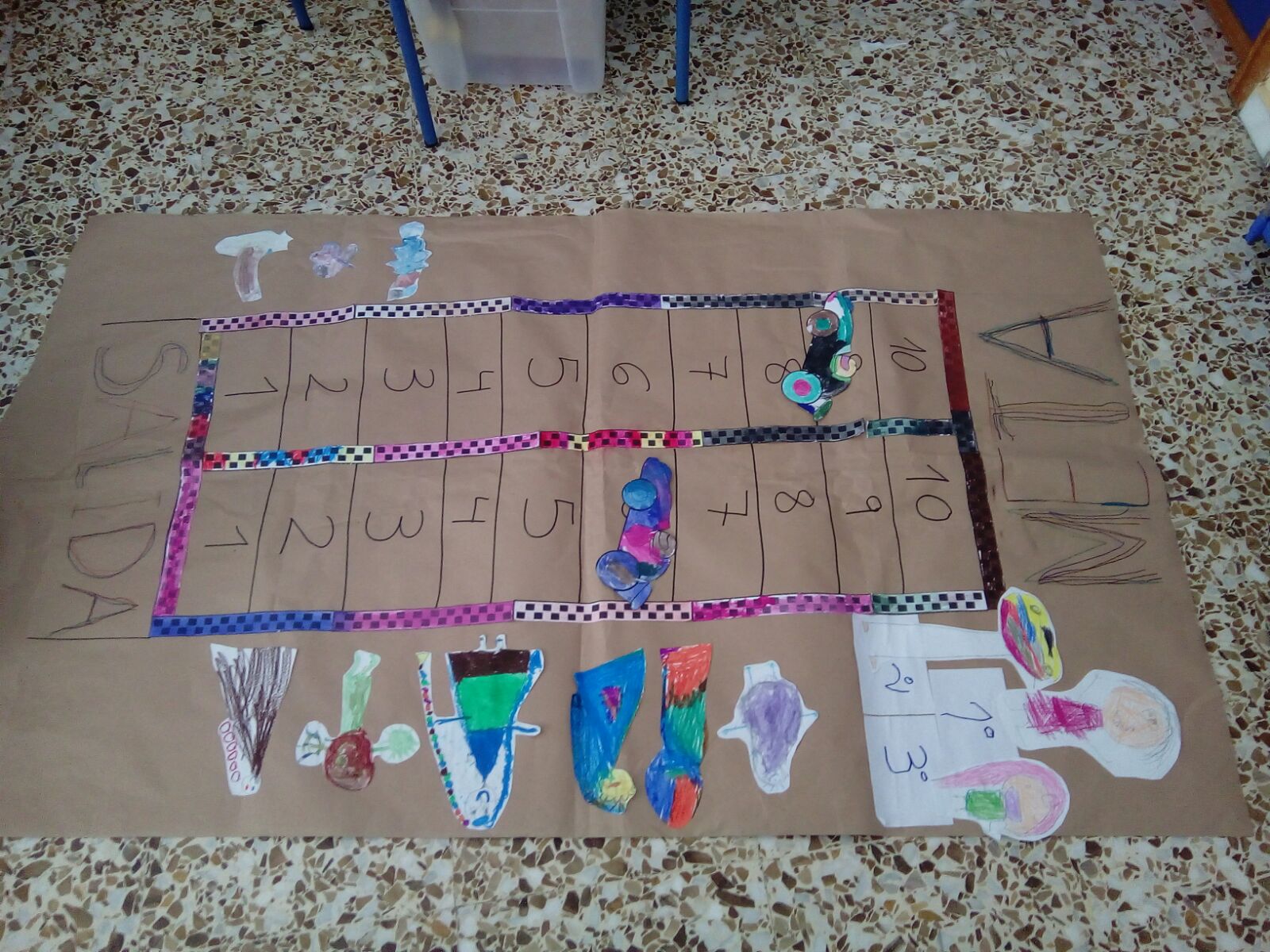 